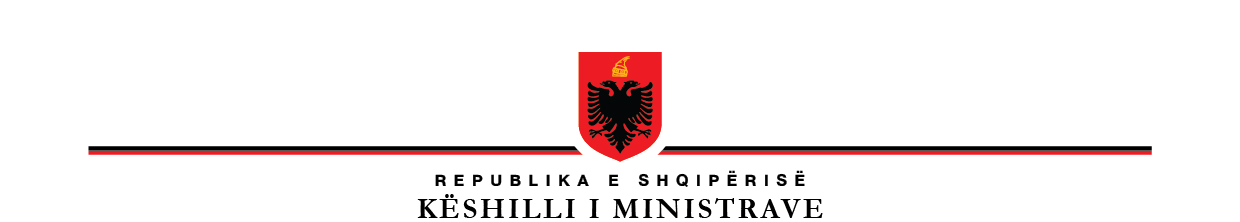 P R O J E K T V E N D I MNr._______, datë ____________                                                            PËRDISA SHTESA DHE NDRYSHIME NË VENDIMIN NR. 55, DATË 6.2.2019, TË KËSHILLIT TË MINISTRAVE “PËR PËRCAKTIMIN E PROCEDURAVE DHE DOKUMENTACIONIT PËR AUTORIZIMIN E ORGANIZATAVE JOFITIMPRURËSE, QË OFROJNË NDIHMË JURIDIKE PARËSORE TË GARANTUAR NGA SHTETI”Në mbështetje të nenit 100 të Kushtetutës dhe të pikës 1, të nenit 15, të                               ligjit nr.111/2017, “Për ndihmën juridike të garantuar nga shteti”, me propozimin e ministrit të Drejtësisë, Këshilli i MinistraveV E N D O S I:Në vendimin nr. 55, datë 6.2.2019, të Këshillit të Ministrave “Për përcaktimin e procedurave dhe dokumentacionit për autorizimin e organizatave jofitimprurëse, që ofrojnë ndihmë juridike parësore të garantuar nga shteti”, bëhen këto shtesa dhe ndryshime:1. Në pikën 4, fjalia e parë, fjala “aplikim” zëvendësohet me togfjalëshin “paraqitjen e kërkesave për autorizim” dhe fjala “aplikimin” zëvendësohet me fjalën “kërkesën”.2. Pika 5, ndryshohet si më poshtë vijon:“5.  Organizatat jofitimprurëse, që kërkojnë marrjen e autorizimit nga ministri i Drejtësisë, paraqesin kërkesën për autorizim, si dhe dokumentacionin shoqërues si më poshtë:a) dokumentacionin që provon përvojë në ofrimin e ndihmës juridike parësore, të paktën në 3 (tri) vite të veprimtarisë së tyre, duke përfshirë, si më poshtë vijon:listën e plotë të rasteve të trajtuara ose projekteve të ndihmës juridike parësore të zhvilluara nga organizata gjatë 3 (tri) viteve dhe të dhëna statistikore për përfituesit e ndihmës parësore; raportet përfundimtare për secilin nga projektet e listuara, si dhe pasqyrat financiare; buxhetin total të secilit projekt, donatorët përkatës, si dhe listën e ekspertëve të brendshëm dhe të jashtëm të përfshirë në këto projekte; b)	formularin e vetëdeklarimit të gjendjes gjyqësore të anëtarëve të organit më të lartë vendimmarrës dhe të organit ekzekutiv.”.3. Pika 6 ndryshohet, si më poshtë vijon:“6.  Kërkesa për autorizim dhe dokumentacioni i përcaktuar në pikën 5 të këtij vendimi dorëzohet, elektronikisht përmes platformës qeveritare “e-Albania”, pranë Drejtorisë së Ndihmës Juridike Falas. Për shqyrtimin e përmbushjes së kritereve ligjore, Drejtoria e Ndihmës Juridike Falas, i kërkon organeve publike dokumentacionin si më poshtë:a) vendimin e gjykatës për regjistrimin e organizatës jofitimprurëse;b)	kopjen e statutit, të organizatës jofitimprurëse ku specifikohet si pjesë e veprimtarisë ofrimi i ndihmës juridike, të depozituar në gjykatë;c) vërtetimin nga organet tatimore se organizata jofitimprurëse i ka përmbushur në mënyrë të rregullt detyrimet;ç) vërtetim nga gjykata se organizata jofitimprurëse nuk është në procedurë falimenti dhe/ose likuidimi;d) vërtetim nga prokuroria dhe gjykata se anëtarët e organit më të lartë vendimmarrës dhe të organit ekzekutiv të organizatës jofitimprurëse nuk janë në proces hetimi apo gjykimi për çështje që cenojnë besimin e publikut dhe ofrimin e përshtatshëm të ndihmës juridike.”.4. Në pikën 7 dhe kudo në vijim të vendimit, fjala “aplikimet” zëvendësohet me fjalën “kërkesat”.5. Në pikën 10, në fjalinë e parë, togfjalëshi “verifikon dokumentacionin e paraqitur nga aplikuesit për marrjen e autorizimit dhe” zëvendësohet me togfjalëshin “shqyrton kërkesën, verifikon dokumentacionin e administruar”.6. Në fund të pikës 11, shtohet fjalia me këtë përmbajtje:“Kundër urdhrit të ministrit për refuzimin e kërkesës për autorizim mund të bëhet ankim në gjykatën administrative kompetente.”7. Pikat 12 dhe 13, shfuqizohen. 8. Pika 14, ndryshohet si më poshtë vijon: “14. Autorizimi i ministrit të Drejtësisë jepet pa afat. Drejtoria e Ndihmës Juridike Falas verifikon çdo dy vjet përmbushjen e kritereve ligjore nga organizatat jofitimprurëse. Organizatat jofitimprurëse që janë autorizuar nga ministri i Drejtësisë njoftojnë Drejtorinë e Ndihmës Juridike Falas, për çdo ndryshim që lidhet me plotësimin e kritereve ligjore për dhënien e autorizimit, brenda 3 ditëve nga data e kryerjes së ndryshimit.9. Në pikën 16 bëhen këto ndryshime:a) në fjalinë e parë, togfjalëshi “mund të revokojë” zëvendësohet me togfjalëshin “ose kryesisht, mund të shfuqizojë”;b) pas shkronjës “a”, shtohet shkronja “a/1”, me këtë përmbajtje:“a/1) mospërmbushjen e kritereve ligjore”;b) në shkronjën “ç”, fjala “nuk” shfuqizohet.10. Në pikën 17 fjala “revokimi” zëvendësohet me fjalën “shfuqizimi”.11. Në pikën 18 fjala “revokimin” zëvendësohet me fjalën “shfuqizimin”.12. Brenda 30 ditëve nga hyrja në fuqi e këtij vendimi, Drejtoria e Ndihmës Juridike Falas verifikon përmbushjen e kritereve ligjore nga organizatat jofitimprurëse të autorizuara nga Ministri i Drejtësisë, përpara hyrjes në fuqi të këtij vendimi. Pas verifikimit, Ministri i Drejtësisë urdhëron: i) kryerjen e ndryshimeve përkatëse me qëllim që vlefshmëria e autorizimit të jetë pa afat, ose;ii) shfuqizimin e autorizimit, nëse vërtetohet mospërmbushja e kritereve ligjore;13. Detyrimi për të paraqitur kërkesën për autorizim dhe dokumentacionit shoqërues, elektronikisht përmes platformës qeveritare “e-Albania”, zbatohet pasi Agjencia Kombëtare e Shoqërisë së Informacionit të mundësojë ofrimin e këtij shërbimi përmes kësaj platforme. 14. Ngarkohen Ministria e Drejtësisë, Drejtoria e Ndihmës Juridike Falas dhe Agjencia Kombëtare e Shoqërisë së Informacionit për zbatimin e këtij vendimi.      Ky vendim hyn në fuqi pas botimit në “Fletoren zyrtare”.K R Y E M I N I S T R IEDI RAMA